                                                                                                                                                                                                        О Т К Р Ы Т О Е    А К Ц И О Н Е Р Н О Е     О Б Щ Е С Т В О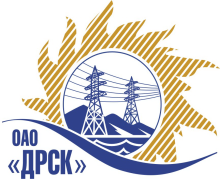 		Протокол выбора победителягород  Благовещенск, ул. Шевченко, 28ПРЕДМЕТ ЗАКУПКИ:«Оснащение ПС ХЭС Мультиплексорами связи» для нужд филиала ОАО «ДРСК» «Хабаровские электрические сети».Закупка проводится согласно ГКПЗ 2013г. раздела 2.2.1 «Услуги ТПиР» № 1659  на основании указания ОАО «ДРСК» от  05.08.2013 г. № 63.Плановая стоимость закупки 4 000 000,00  руб. без НДС.Форма голосования членов Закупочной комиссии: очно-заочнаяПРИСУТСТВОВАЛИ:	На заседании присутствовали 8 членов Закупочной комиссии 2 уровня. ВОПРОСЫ, ВЫНОСИМЫЕ НА РАССМОТРЕНИЕ ЗАКУПОЧНОЙ КОМИССИИ: О ранжировке предложений Участников закупки.  Выбор победителяВОПРОС 1 «О ранжировки предложений Участников закупки. Выбор победителя»ОТМЕТИЛИ:В соответствии с требованиями и условиями, предусмотренными извещением о закупке и Закупочной документацией, предлагается ранжировать предложения следующим образом: На основании вышеприведенной ранжировки предложений предлагается признать Победителем Участника, занявшего первое место, а именно: ООО "ЦСП" (690035, Россия, Приморский край, г. Владивосток, ул. Калинина, д. 25), предложение на выполнение работ: «Оснащение ПС ХЭС Мультиплексорами связи» для нужд филиала ОАО «ДРСК» «Хабаровские электрические сети» на общую сумму – 3 992 287,84 руб. без учета НДС (4 710 899,65  руб. с учетом НДС). Условия оплаты: без аванса. Промежуточные платежи осуществляются по мере выполнения работ и подписания соответствующих документов, окончательный расчет: не позднее 30 календарных дней после завершения работ (актов выполненных работ). Срок выполнения работ: начало: не позднее 15.10.2013 г.; окончание: до 30.11.2013 г. Гарантийные обязательства: гарантия на своевременное и качественное выполнение работ, а также на устранение дефектов, возникших по вине подрядчика, составляет 36 мес. со дня подписания акта сдачи-приемки. Гарантия на материалы и оборудование, поставляемые подрядчиком – 24 мес. со дня подписания акта сдачи-приемки (с момента сдачи объекта в эксплуатацию). Срок действия предложения: до 30.10.2013 г.РЕШИЛИ:Признать Победителем Участника, занявшего первое место, а именно: ООО "ЦСП" (690035, Россия, Приморский край, г. Владивосток, ул. Калинина, д. 25), предложение на выполнение работ: «Оснащение ПС ХЭС Мультиплексорами связи» для нужд филиала ОАО «ДРСК» «Хабаровские электрические сети» на общую сумму – 3 992 287,84 руб. без учета НДС (4 710 899,65  руб. с учетом НДС). Условия оплаты: без аванса. Промежуточные платежи осуществляются по мере выполнения работ и подписания соответствующих документов, окончательный расчет: не позднее 30 календарных дней после завершения работ (актов выполненных работ). Срок выполнения работ: начало: не позднее 15.10.2013 г.; окончание: до 30.11.2013 г. Гарантийные обязательства: гарантия на своевременное и качественное выполнение работ, а также на устранение дефектов, возникших по вине подрядчика, составляет 36 мес. со дня подписания акта сдачи-приемки. Гарантия на материалы и оборудование, поставляемые подрядчиком – 24 мес. со дня подписания акта сдачи-приемки (с момента сдачи объекта в эксплуатацию). Срок действия предложения: до 30.10.2013 г.ДАЛЬНЕВОСТОЧНАЯ РАСПРЕДЕЛИТЕЛЬНАЯ СЕТЕВАЯ КОМПАНИЯУл.Шевченко, 28,   г.Благовещенск,  675000,     РоссияТел: (4162) 397-359; Тел/факс (4162) 397-200, 397-436Телетайп    154147 «МАРС»;         E-mail: doc@drsk.ruОКПО 78900638,    ОГРН  1052800111308,   ИНН/КПП  2801108200/280150001№ 479/УТПиР-ВП«05» сентября 2013 годаМесто в ранжировкеНаименование и адрес участникаЦена заявки до переторжки, руб. без учета НДСЦена заявки после переторжки, руб. без учета НДСИные существенные условия1 местоООО "ЦСП" (690035, Россия, Приморский край, г. Владивосток, ул. Калинина, д. 25)3 992 287,843 992 287,844 710 899,65  руб. с учетом НДСУсловия оплаты: без аванса. Промежуточные платежи осуществляются по мере выполнения работ и подписания соответствующих документов, окончательный расчет: не позднее 30 календарных дней после завершения работ (актов выполненных работ) Срок выполнения работ: начало: не позднее 15.10.2013 г.; окончание: до 30.11.2013 г.Гарантийные обязательства: гарантия на своевременное и качественное выполнение работ, а также на устранение дефектов, возникших по вине подрядчика, составляет 36 мес. со дня подписания акта сдачи-приемки.Гарантия на материалы и оборудование, поставляемые подрядчиком – 24 мес. со дня подписания акта сдачи-приемки (с момента сдачи объекта в эксплуатацию).Срок действия предложения: до 30.10.2013 г.2 местоЗАО "ЛАНИТ ДВ" (690002, г. Владивосток, ул. Комсомольская, 1-801)3 996 345,943 996 345,944 715 688,21 руб. с учетом НДСУсловия оплаты: без аванса. Промежуточные платежи осуществляются по мере выполнения работ и подписания соответствующих документов, окончательный расчет: не позднее 30 календарных дней после завершения работ (актов выполненных работ).Срок выполнения работ: начало: не позднее 15.10.2013 г.; окончание: до 30.11.2013 г.Гарантийные обязательства: гарантия на своевременное и качественное выполнение работ, а также на устранение дефектов, возникших по вине подрядчика, составляет 36 мес. со дня подписания акта сдачи-приемки.Гарантия на материалы и оборудование, поставляемые подрядчиком – 24 мес. со дня подписания акта сдачи-приемки (с момента сдачи объекта в эксплуатацию).Срок действия предложения: до 23.10.2013 г.Ответственный секретарь Закупочной комиссии 2 уровня ОАО «ДРСК»: Моторина О.А. «___»______2013 г._______________________________Технический секретарь Закупочной комиссии 2 уровня ОАО «ДРСК»: Коврижкина Е.Ю.  «___»______2013 г._______________________________